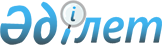 Об  Абусеитове К.Х.Постановление Правительства Республики Казахстан от 2 октября 2002 года N 1080     Правительство Республики Казахстан постановляет:     Назначить Абусеитова Кайрата Хуатовича первым вице-Министром иностранных дел Республики Казахстан, освободив от ранее занимаемой должности.     Премьер-Министр  Республики Казахстан   (Специалисты: Склярова И.В.,              Пучкова О.Я.)
					© 2012. РГП на ПХВ «Институт законодательства и правовой информации Республики Казахстан» Министерства юстиции Республики Казахстан
				